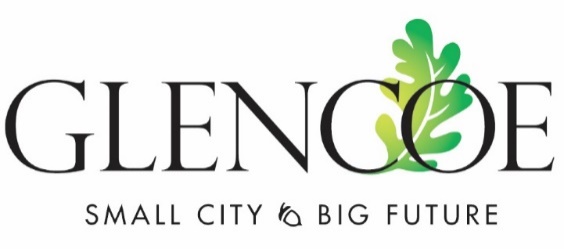 Attendees:  Ryan Voss, John Schrupp, Sue Olson, Allen Robeck, Cory Neid, Paul LemkeCity Staff:  City Administrator Mark Larson, Finance Director Todd Trippel, Public Works Director Mark Lemen, Police Chief Tony Padilla, Police Captain Jamey Retzer, Assistant City Administrator Jon Jerabek, Public Works Director Jamie Voigt, Deputy Clerk Kelly Hayes, City Attorney Mark OstlundPLEDGE OF ALLEGIANCE AND MOMENT OF SILENCEMayor Voss called to order the Glencoe City Council meeting at 7:00pm with all members present. CONSENT AGENDAApprove minutes of the regular meeting of March 7, 2022Acknowledge the following building permits:3225 10th St E – signs					1529 Judd Ave – kitchen remodel	1231 Ford Ave – fire panel			1407 E 11th St – reroof905 11th St E – remodel bathroomApprove the following licenses:3.2 On-Sale Liquor License - Glencoe Brewers Assn., 3.2 On-Sale Liquor License – Coborns, Inc.3.2 On-Sale Liquor License - Glencoe Softball Assn.Discussion:  Robeck requested minutes to include that Neid requested the 2022 Budget.  Lemke stated that the budget was in the folder; Robeck was looking for a different budget form.  Mayor Voss suggested Robeck, himself and the Finance Director Todd Trippel meet so they can get him the information that he wants.  Robeck agreed but did not want the meeting held at City Hall.  Neid requested names be put under the building permits.  No official motion was made to change the minutes of the March 7, 2022 meeting. Motion:  Lemke, seconded by Schrupp to approve the consent agenda.  All in favor, motion carried.PUBLIC COMMENT (agenda items only) - nonePUBLIC HEARINGS - noneBIDS AND QUOTESApprove quote for City Center Security Cameras – Jon Jerabek, Assistant City AdministratorBid was received by Bradley Security, a local business.  American Rescue Funds will be used to pay for the cameras.  Motion:  Robeck, Neid to approve quote for City Center Security Cameras.  All in favor, motion carried.REQUESTS TO BE HEARDPolice Department Sergeant Position – Tony Padilla, Police ChiefSergeant position offers ability an additional leadership role that will assist in covering evenings and weekends.  Requesting a $1.00 increase for this position.Motion:  Lemke, seconded by Schrupp to approve hiring internally for a Sergeant.  Vote 3 – 2 with Neid and Robeck against, motion carried.Variance Permit Request 1012 First St E Motion:  Schrupp, seconded by Olson to approve Variance Permit Request 1012 First St E.  Vote 5 – 0, motion carried.ITEMS FOR DISCUSSIONAgreement with McLeod County to Purchase Radios for Public Safety – Mark Larson, City AdministratorMotion:  Neid, seconded by Robeck to approve Agreement with McLeod County to Purchase Radios for Public Safety.  Vote 5 – 0, motion carried.Approve Use of ARPA Funds for Aquatic Center - Mark Larson, City AdministratorAquatic Center runs on a deficit of approximately $70k - $80k a year.  Auditor said this would an appropriate use of ARPA funds.  Robeck asked if funds could be used for the trail; Larson will check with the auditors.Motion:  Neid, seconded by Lemke to Approve Use of ARPA Funds for Aquatic Center.  Vote 5 – 0, motion carried.Appoint Airport Commission Member Jonathan LundMotion:  Schrupp, seconded by Robeck to Appoint Airport Commission Member Jonathan Lund.  Vote 5 – 0, motion carried.Awning Grant Application - Jon Jerabek, Assistant City AdministratorMotion:  Schrupp, seconded by Neid to approve Awning Grant of $2500 to Unhinged Pizza.  Vote 5 – 0, motion carried.ROUTINE BUSINESSProject UpdatesMet with interested party for the industrial park.  Also met with railroad.  More hotel info at next meeting.  Nuvera will be installing fiber within a year.  Nuvera will be mailing a postcard to residents.  There is talk about redeveloping the creamery.Economic DevelopmentPublic InputReportsRobeck is requesting DMR and well water reports from October to present.City BillsMotion: Schrupp, seconded by Olson to approve City Bills.  All in favor, motion carried.ADJOURNMENTMotion:  Robeck, seconded by Neid to adjourn at 7:40pm.  All in favor, motion carried.____________________________________________________		_______________________Ryan Voss, Mayor														Date____________________________________________________		_______________________Mark D. Larson, City Administrator									Date